CLAIM FORM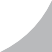 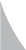 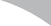 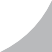 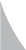 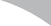 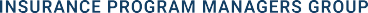 	HOW TO FILE A CLAIM	Claim form must be completed by the employee and include all requested information or it may be delayed or denied.This form must be legible; typed or printed is preferred.Keep a copy of this form and your receipts for your records.This form cannot be accepted without a signature and date.This form must be sent with a copy of the receipt and encounter form from the service. This must include:Provider name, address, and phone numberProvider TINProvider NPICPT and DX CodeAmount being requestedDate of serviceYour provider should be able to supply you with a billing form or statement that includes all needed informationIf you or a dependent has other insurance, please include a copy of the EOB from that insurance.Please include an email address or phone number we can reach you at if we need further information.MAILClaims Department IPMG EBS225 Smith Road St. Charles, IL 60174FAXClaim Department IPMG EBSFax: 1-630-789-2093Phone: 1-800-423-1841WEBSITE FORMwww.ipmg.com/ebs	EMPLOYEE INFORMATION	Employee Name: 	Claim Type:	Medical	Dental	Vision	SPOUSE INFORMATION	Spouse Name:Is Spouse Employed?	Yes	No	If Yes, Employer Name:Employer Address:Are you, your spouse or your dependent children entitled to benefits from any other kind of group health care plan including union welfare plans, Medicare, or school insurance?	Yes	NoIf “Yes”, please provide the name of the organization sponsoring the coverage and identify the family member covered under the other plan. Organization:Family Member’s Name	Family Member’s Relationship to Employee (include last name if different)Medical	Dental	VisionMedical	Dental	VisionMedical	Dental	VisionMedical	Dental	VisionPatient Relationship to Employee	Spouse	Child	Other If “Other”, explainReason for Claim:	Accident	InjuryDid sickness or injury arise out of and in the course of any employment?	Yes	No How?When?Where?Date Of Service?Provider?Amount?To all physicians, hospitals, clinics, dispensaries, sanitariums, druggists, and all other agencies (including other insurance companies), you are authorized to permit Total Broker Benefits or its representative to obtain or view a copy of your records pertaining to my exam- ination, treatment, history, prescriptions, and medical expenses.Patient’s Signature (Parent, if patient is a minor)	DatePlease reimburse me of services	Please pay benefits to physician or other supplier Payment Authorization D Patient’s Signature (Parent, if patient is a minor)		DatePlease make sure you have included all the requested information so IPMG can process your claim in a timely manner. Absence of needed information can cause a delay or rejection of your claim. If you have questions, reach out to our customer service department at 800-423-1841. Our team of representatives will be happy to guide you though this process and work with you to avoid any delays.IPMG ID Number:Employment Status:         ActiveRetiredAddress:Marital Status:SingleMarriedDivorced	Legally SeparatedWidowedEmployer:Email Address:Phone Number:Dependent NameDate of BirthIs dependent child a full-time student?YesNo	If “Yes” and over age 18, indicate name and address of schoolSchool NameSchool Address